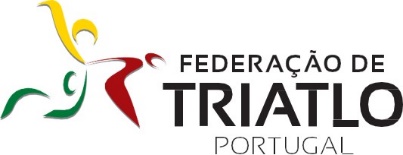 GUIA DOS CAMPEONATOS BARLAVENTO E SOTAVENTO ALGARVE – 2021Campeonato de Triatlo Jovem do BarlaventoCampeonato de Triatlo Jovem do SotaventoTítulo em disputa: Campeão do Barlavento por Clubes e Campeão do Sotavento por Clubes.Resultados a elaborar nas provas: Grupos de idade 6-7 anos (Pré-benjamins), 8-9 anos (Benjamins) e 10-11 anos (Infantis), são apresentados por ordem alfabética;Grupos de idade 12-13 anos (Iniciados), 14-15 anos (Juvenis) e 16-17 anos (Cadetes), são apresentados por ordem de chegada;Por clubes no conjunto de ambos os géneros.Prémios por classificação nas provas para os GI 12-13 anos (Iniciados), 14-15 anos (Juvenis) e 16-17 anos (Cadetes), em masculinos e femininos, e por clubes.No caso de cancelamento de alguma prova, a mesma poderá não ser substituída por outra, contando assim as que efetivamente se realizam.Pontuações, classificações e critério de desempate:Todos os atletas dos GI 6-7 (Pré-benjamins), 8-9 (Benjamins) e 10-11 anos (Infantis) pontuam com 100 pontos para a classificação da sua equipa na prova.Todos os atletas dos GI 12-13 anos (Iniciados), 14-15 anos (Juvenis) e 16-17 anos (Cadetes), pontuam para a classificação da sua equipa na prova conforme a tabela seguinte.Aos individuais e não federados não é atribuída pontuação.Após a última prova é efetuada a classificação de cada Campeonato, o qual inclui apenas os clubes de cada zona (Barlavento ou Sotavento) e em que a classificação coletiva é apurada segundo o maior nº de pontos obtidos por cada clube no conjunto de todas as provas;Em situação de empate no final, o desempate é efetuado de acordo com as seguintes regras e ordem:Pela melhor classificação numa prova;Pela melhor classificação em duas provas;Pelo maior número de melhores resultados;Pela melhor classificação na última prova.FIMPublicado em 24 de Agosto de 2021 em https://www.federacao-triatlo.pt/ftp2015/competicoes/regionais-2021/ DATAETAPADESIGNAÇÃOLOCALORGANIZADORSábado, 30 de Outubro1II Duatlo Jovem da Mexilhoeira GrandePortimãoDelegação de Triatlo do AlgarveSábado, 13 de Novembro 2II Aquatlo Jovem de AlvorPortimãoDelegação de Triatlo do AlgarveClassificaçãoPontosClassificaçãoPontosClassificaçãoPontosClassificaçãoPontos1º10026º7551º5076º252º9927º7452º4977º243º9828º7353º4878º234º9729º7254º4779º225º9630º7155º4680º216º9531º7056º4581º207º9432º6957º4482º198º9333º6858º4383º189º9234º6759º4284º1710º9135º6660º4185º1611º9036º6561º4086º1512º8937º6462º3987º1413º8838º6363º3888º1314º8739º6264º3789º1215º8640º6165º3690º1116º8541º6066º3591º1017º8442º5967º3492º918º8343º5868º3393º819º8244º5769º3294º720º8145º5670º3195º621º8046º5571º3096º522º7947º5472º2997º423º7848º5373º2898º324º7749º5274º2799º225º7650º5175º26100º e restantes1